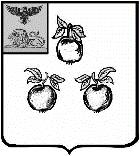 БЕЛГОРОДСКАЯ ОБЛАСТЬАДМИНИСТРАЦИЯ МУНИЦИПАЛЬНОГО РАЙОНА«КОРОЧАНСКИЙ РАЙОН» ПОСТАНОВЛЕНИЕКорочаО предоставлении компенсационных выплат за понесенные расходы по организации похорон военнослужащих, погибших или умерших после ранения, принимавших участие в специальной военной операции на территориях Донецкой Народной Республики, Луганской Народной Республики и УкраиныВ соответствии с Федеральным законом от 06 октября 2003 г. № 131-ФЗ «Об общих принципах организации местного самоуправления в Российской Федерации», в целях оказания социальной поддержки семьям погибших или умерших после ранения военнослужащих, участвовавших в специальной военной операции на территориях Донецкой Народной Республики, Луганской Народной Республики и Украины (далее – специальной военной операции) администрация муниципального района «Корочанский район»                                        п о с т а н о в л я е т:1. Установить размер компенсационных выплат на организацию похорон и других видов услуг в размере не более 220 000 (двухсот двадцати тысяч) рублей.2. Утвердить Правила предоставления компенсационных выплат за понесенные расходы по организации похорон военнослужащих, погибших или умерших после ранения, принимавших участие в специальной военной операции на территориях Донецкой Народной Республики, Луганской Народной Республики и Украины (прилагаются).3. Определить управление социальной защиты населения администрации муниципального района «Корочанский район» (Лазухина С.Ю.) уполномоченным органом на осуществление вышеуказанных выплат.4. Комитету финансов и бюджетной политики администрации муниципального района «Корочанский район» (Мерзликина Л.С.) осуществлять финансирование за счет средств резервного фонда администрации района.5. Директору МКУ «Административно-хозяйственный центр обеспечения деятельности органов местного самоуправления муниципального района «Корочанский   район» Кладиенко Е.А. обеспечить   размещение   настоящего постановления на официальном сайте органов местного самоуправления муниципального района «Корочанский район» в информационно-коммуникационной сети общего пользования.6. Контроль за исполнением постановления возложить на заместителя главы администрации района по социальной политике Бычихину Т.В., первого заместителя главы администрации района – председателя комитета финансов и бюджетной политики Мерзликину Л.С.Глава администрации Корочанского  района                                                                       Н.В. НестеровПравилапредоставления компенсационных выплат за понесенные расходы по организации похорон военнослужащих, погибших или умерших после ранения, принимавших участие в специальной военной операции на территориях Донецкой Народной Республики, Луганской Народной Республики и Украины1 Настоящие Правила определяют порядок предоставления компенсационных выплат за понесенные расходы по организации похорон военнослужащих, погибших или умерших после ранения, принимавших участие в специальной военной операции на территориях Донецкой Народной Республики, Луганской Народной Республики и Украины (далее – погибший (умерший) военнослужащий, компенсационная выплата).2. Лица, имеющие право на получение компенсационной выплаты:а) супруга (супруг), состоящая на день гибели (смерти) военнослужащего в браке;б) дети погибших (умерших) военнослужащих, в возрасте старше 18 лет;в) родители погибшего (умершего) военнослужащего;г) иные лица, которые взяли на себя обязательства по погребению погибших (умерших) военнослужащих и понесли расходы при организации похорон.3. Компенсационная выплата производится по фактическим затратам, подтвержденными соответствующими документами, но не более 220 000 (двухсот двадцати тысяч) рублей 00 коп.Компенсационная выплата, распространяется на следующие виды расходов:- ритуальные услуги;- организация поминальных трапез (до трех трапез).4. Компенсационная выплата производится управлением социальной защиты населения администрации муниципального района «Корочанский район».5. Лица, указанные в пункте 2 настоящих Правил, организовавшие похороны погибшего (умершего) военнослужащего, для получения компенсационной выплаты обращаются в управление социальной защиты населения администрации муниципального района «Корочанский район» с заявлением.Заявление должно содержать следующие данные:- Ф.И.О. заявителя;- паспортные данные заявителя;- запрос о компенсации понесенных расходов на организацию похорон или на поминальную трапезу с указанием суммы расходов;- дату составления заявления;- подпись заявителя.К заявлению прилагаются:- копия паспорта заявителя, обращающегося за получением компенсационной выплаты;- копия справки установленного образца о гибели (смерти) военнослужащего;- документ, подтверждающий наличие у заявителя права на получение компенсационных выплат;- документы, подтверждающие оплату понесенных расходов по организации похорон погибших (умерших) военнослужащих;- реквизиты банковского счета (банковской карты для перечисления компенсационных выплат.6. Данные правила распространяются на лиц, организовавших захоронение погибшего (умершего) военнослужащего на территории Корочанского района.«25»апреля2022г.№353Утвержденыпостановлением администрациимуниципального района «Корочанский район»от « 25 » апреля 2022 г.№ 353